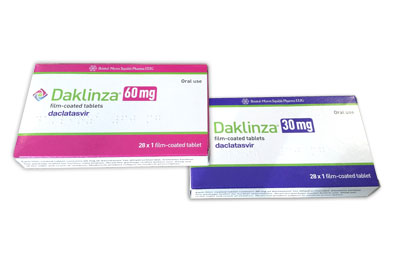 ¿Qué es DACLATASVIR? ¿Qué dosis debo tomar? Debe tomar un comprimido una vez al día: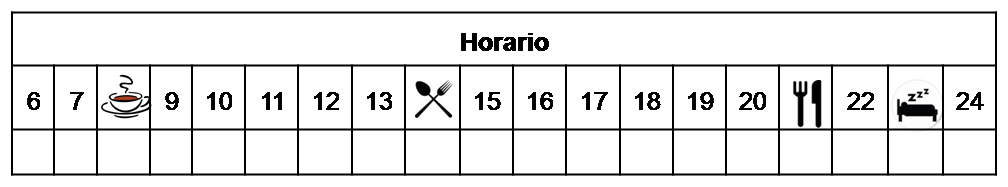 ¿Cómo debería tomar DACLATASVIR? Deberá tomar la dosis indicada con o sin alimentos una vez al día. No fraccione ni mastique  los comprimidos. ¿Qué hago si olvido una  dosis? Tómela si quedan más de cuatro horas para la próxima dosis, y continúe su tratamiento con normalidad. En caso de vómito, tómela de nuevo si ha pasado menos de 30 minutos desde que ha tomado el medicamento.¿Qué debe contarle a su médico y farmacéutico antes de empezar el tratamiento? Historial de alergia a Daclatasvir o alguno de sus excipientesHistorial de enfermedad hepática grave y/o cardiaca.Embarazo o lactancia¿Qué efectos adversos puedo tener? - Muy frecuentes (1 de cada 10 personas): Dolor de cabeza.-  Frecuentes (5 de cada 100 personas): Insomnio, náuseas, dolor abdominal y dolor óseo/muscular.-  Graves (menos de 1 de cada 1000 personas): Bradicardia severa (cuando se administra junto Amiodarona)Podemos aliviar algunos de estos síntomas siguiendo las instrucciones de la hoja “¿Qué hago si….?”¿SOFOSBUVIR puede interaccionar  con otros medicamentos? Debe informar a su médico y farmacéutico de toda la medicación y productos naturales que tome. Algunos de los medicamentos que producen interacciones con Daclatasvir son:Amiodarona, Dabigatran, Digoxina, Edoxaban, Verapamilo, Diltiazen, Amlodipino, NifedipinoCarbamazepina, Oxcarbazepina, FenobarbitalRifampicina, Dexametasona, Conivaptan, ColchicinaAtazanavir, NevitapinaHierva de San Juan, Mifepristona